Summarize Kirchoff’s Law:How can we calculate how much resistance is in each of these items? Create a circuit, measure the voltage and current to find the resistance. Write it next to each object.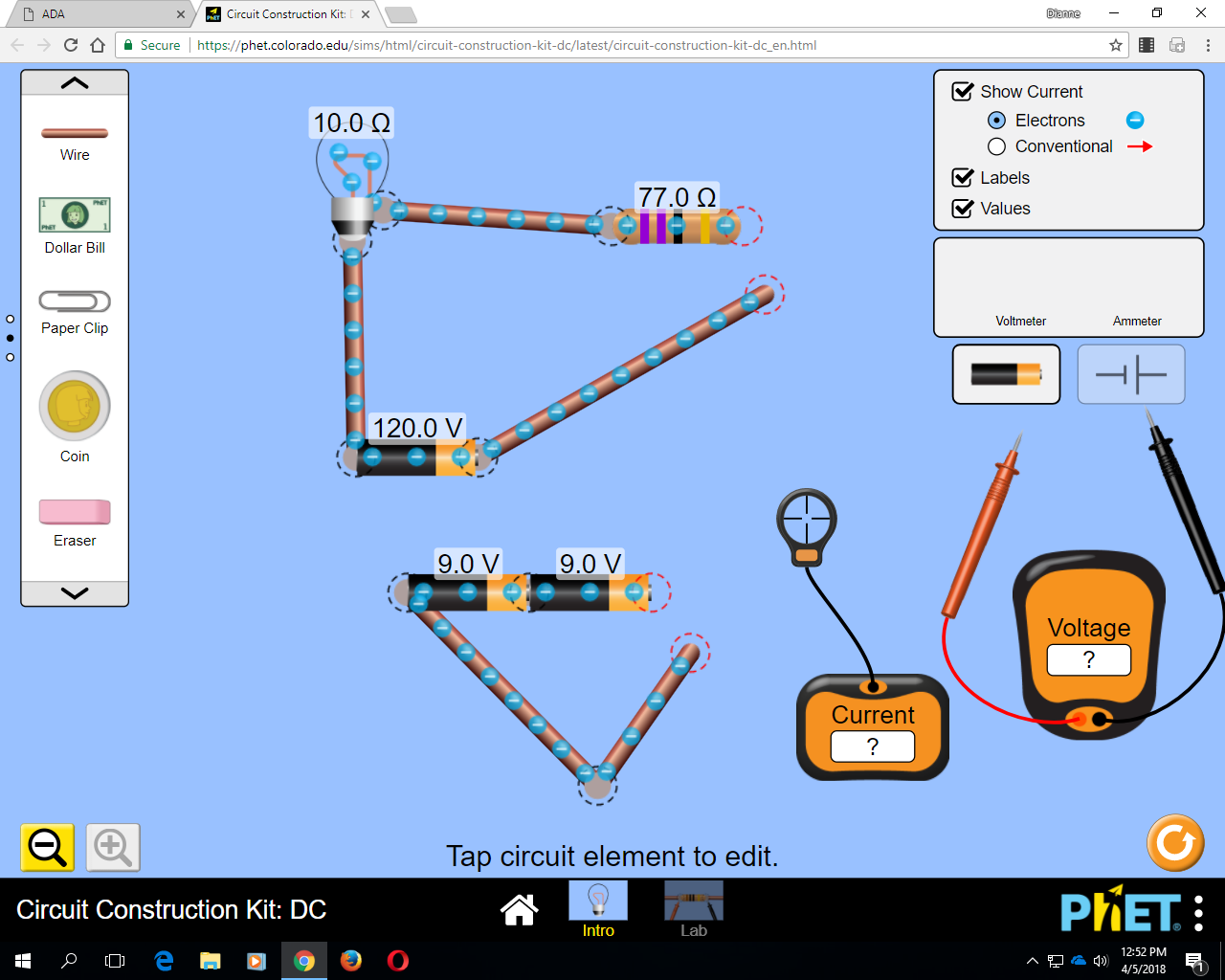 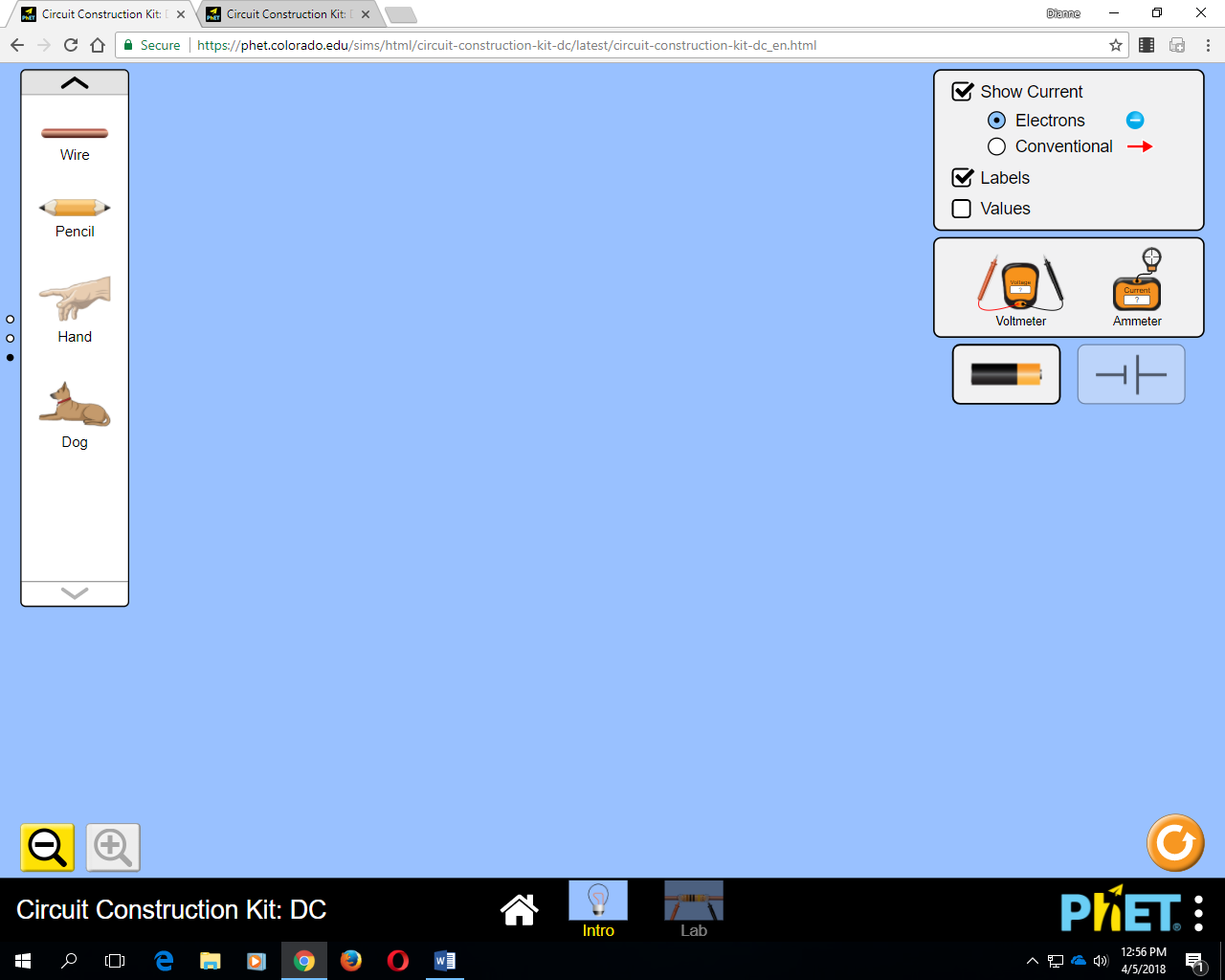 How much voltage is in a series circuit with a 50 Ohm resistor and a current of 2 Amps?